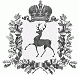 АДМИНИСТРАЦИЯ ШАРАНГСКОГО МУНИЦИПАЛЬНОГО РАЙОНАНИЖЕГОРОДСКОЙ ОБЛАСТИПОСТАНОВЛЕНИЕот 06.07.2021	N 299О внесении изменений в Требования к порядку разработки и принятия правовых актов о нормировании в сфере закупок для обеспечения муниципальных нужд Шарангского муниципального района Нижегородской области, содержанию указанных актов и обеспечению их исполнения, утвержденные постановлением от 29.01.2016г. № 41В целях приведения в соответствие с постановлением Правительства Российской Федерации от 18.05.2015 № 476 «Об утверждении общих требований к порядку разработки и принятия правовых актов о нормировании в сфере закупок, содержанию указанных актов и обеспечению их исполнения» администрация Шарангского муниципального района п о с т а н о в л я е т:1. Внести в Требования к порядку разработки и принятия правовых актов о нормировании в сфере закупок для обеспечения муниципальных нужд Шарангского муниципального района Нижегородской области, содержанию указанных актов и обеспечению их исполнения, утвержденные постановлением от 29.01.2016г. № 41 следующие изменения:1.1. Пункт 16 изложить в следующей редакции: «16. Правовые акты администрации Шарангского муниципального района, утверждающие правила определения нормативных затрат на обеспечение функций муниципальных органов должны содержать:а) классификацию затрат, связанных с закупкой товаров, работ, услуг;б) условия определения порядка расчета затрат на обеспечение функций муниципальных органов;в) порядок определения показателя численности основных работников указанных органов, применяемого при необходимости для расчета нормативных затрат.1.2. Пункт 17 изложить в следующей редакции:«17. Правовые акты администрации Шарангского муниципального района, утверждающие требования к отдельным видам товаров, работ, услуг (в том числе предельные цены товаров, работ, услуг), закупаемым заказчиками, должны:а) содержать порядок формирования и утверждения перечня отдельных видов товаров, работ, услуг (далее - перечень), требования к потребительским свойствам которых (в том числе к характеристикам качества) и иным характеристикам (в том числе предельные цены) устанавливают муниципальные органы, определяющий:состав информации, включаемой в перечень;порядок применения Общероссийского классификатора продукции по видам экономической деятельности при формировании перечня;порядок выбора потребительских свойств (в том числе характеристик качества) и иных характеристик закупаемых товаров, работ, услуг, в отношении которых требуется установить нормативные значения;требования к определению показателей, характеризующих потребительские свойства (в том числе характеристики качества) и иные характеристики (в том числе предельные цены) закупаемых товаров, работ, услуг;критерии, применяемые при отборе отдельных видов товаров, работ, услуг для включения в перечень;б) содержать примерную форму перечня.».2. Отделу экономики и имущественных отношений администрации Шарангского муниципального района Нижегородской области обеспечить опубликование настоящего постановления в районной газете «Знамя победы» и размещение его текста на официальном сайте администрации в информационно-телекоммуникационной сети Интернет.3. Настоящее постановление вступает в силу после его официального опубликования.4. Контроль за исполнением настоящего постановления возложить на заместителя главы администрации, заведующего отделом экономики и имущественных отношений администрации Шарангского муниципального района Нижегородской области Т.В. Новоселову.Заместитель главы администрации	А.В.Медведева